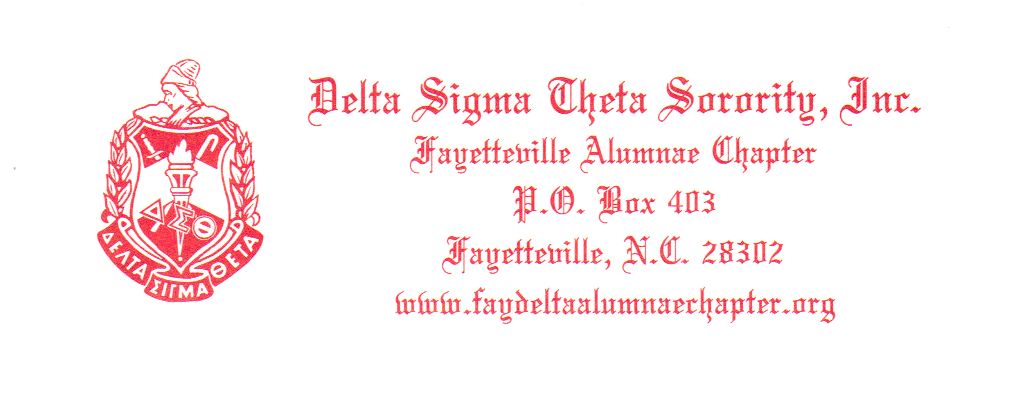 Chapter Meeting MinutesSaturday, May 14, 2016Call to OrderThe Fayetteville Alumnae Chapter of Delta Sigma Theta Sorority Inc. met at C.R.E.S.T. Building on Saturday, 2016.  President Sylvia. C McPherson called the meeting to order at 10:13 a.m.Prayer was given from Psalm 27 by Soror Nubin.Adoption of the Agenda:The motion to adopt the agenda was made by Soror M. Monroe to adopt the agenda and it was seconded by Soror Brenda Freeman.  The motion carried.Adoption of Previous Meeting Minutes:The motion was made by Soror Patti Jordon to adopt the previous chapter and E Board Minutes.  It was seconded by Soror M. Monroe.  The motion carriedTreasurer’s Report: Soror Glover gave the April report via power point for information only.  It may be viewed on line.Introduction of New & Visiting SororsWe welcomed our visiting Soror Angela Hurley.  Birthday tribute for sorors with May birthdays was given and Happy Mother’s Day tribute was also given.Reflections:Soror Gwen Brown reminded us not to let our troubles get us down. Know that God will take care of you.Correspondence:Soror Sharon McNair read the correspondence.  We received Thank you cards from the Waddell family and Soror Cleo Washington. Flyers were received from those sorors running or office and the 2016 Ribbon Walk/Run for cancer.There will be a Malcom X celebration at Seabrook Rec. CenterUmoja  Festival will be held on December 31, 2016Committee Reports:  Five Point Thrust Committee ReportsEconomic Development: LaTanya Malone.Adopt-A-Family:  Soror L. RouseNo update.Adopt-A-Site:  Soror GrahamThe last clean-up is on next Saturday at 8:00 a.m.                                                   Educational DevelopmentArts & Letters Committee:  Soror Robinson:Thank you for supporting our book club, plays, movies, and Youth Explosion.  You helped to make this a rewarding year. Also, thanks to those sorors who helped prepare the mailings for the Cape Fear Regional Theater.Delta Academy:  Soror GrahamThe ‘No Sew Blankets” will be given to Child Advocacy in June.  Flags will be placed in the cemeteries for Memorial Day.  The girls will participate in the 28th annual color run.  We are looking for corporate sponsors. Delta GEMS:  Soror D. JohnsonNo update.Princess Committee:  Soror BullardNo update.Jabberwock:  Soror BoganThe financial report on the Jabberwock was given.International Awareness and Involvement:  Soror DegraphenreidWe are still meeting with the Missionary Society of St. Luke AME Church.  There will be a forum in September on the 8th, and 15th on human trafficking.Physical and Mental Health:  Soror Crutcher-MurphyNo update.Political Awareness and Development/Social Action Committee:  Soror CoaxumSoror Coaxum gave updates on the upcoming elections.Volunteers are needed to represent their church for voter registration; Souls for Polls.On June 7 there will be an election.  Go on line to Cumberland County Board of Elections and look at the ballot.Read the newspaper article by Leland.N.C. Write Letters is asking for adoption of Patricia Timmons-Goodson.There will be a kick-off campaign for Toni Morris for Senate on May 24.Program Planning and Development:  Soror FigginsNo update.Project 13: Soror DegraphenreidThere is still confusion as it pertains to the project.  We are awaiting a letter of clarification from the National Coordinator.Internal CommitteesCollegiate:  Soror WhiteNo update but there is a new GPA requirement of 2.75 for initiates.Communications/Public Relations:  Soror LarkinNo update.Coordinating Council:  Soror McPhersonNo update.Delta-Lites:  Soror McNairNo update.Finance:  Soror Howard-GloverThe operating budget was given for 2016-2017.  There was discussion and questions regarding the budget.  Soror Henderson asked about the line items of the calling post, century link and the possibility of changing the available monies that were budgeted.  Soror Shaw asked that the $1,000 given to the Arts Council be removed from the budget.  After some discussion and clarification it was determined this budget item will remain.  Soror Traci Glover made a motion to adopt the budget and it was seconded by Soror M. Monroe.  The motion carried.  The budget may be viewed online.Soror Henderson made a motion that in the future the budget should be prepared and placed on the website in April so that sorors will have time to examine the budget prior to voting on it at the May meeting. It was seconded by Soror Shaw.  The motion carried.Fundraising:  Soror M. MonroeThe presentation was made pertaining to our Inaugural fundraising event which is to be held next year.  After some discussion a motion was made by Soror M. Monroe that the fundraising committee should move forward with the planning of the event.  It was seconded by Soror Pat Heath.  The motion carried.Historian:  Soror GrahamNo update.Hospitality:  Soror NubinThe committee has run out of funds for this sorority year and needs money to complete the year.  Soror Nubin made a motion that the committee receive funds from contingency funds to complete the year.  It was seconded by Soror M. Monroe.  The motion carried.Internal Audit:  Soror FrankThe audit has been completed and the data is being input.Membership:  Soror Robinson-EllisThe committee met with members of the Ft. Bragg membership team and collaborated on activities designed to bring our two chapters together.  We discussed things to do as a public service and a possible fundraiser. The Lupus walk is this afternoon. It begins at Festival park and Soror Joy McNeill, who suffers from lupus and she will be there. Other activities being considered and planned:An activity is planned for June 3 at Mellow Mushroom at 7pm1,913 miles beginning September 3.  This will be a friendly competition between chapters.  We will alternate between the Cape Fear and Hope Mills Trails.  We will meet and walk and fellowship.During football season we will attend 2 different games; one at Westover and one at EE Smith. We will pass the hat while in attendance and donate the money to the athletic department of the school. We will attend a Broncos’ football and basketball game.  The dates are forthcoming.December 2 we want to do a bowling event in conjunction with donating items for children in homeless shelters.  (Items such as socks, pajamas, toys, etc.)  We have outgrown Logan’s for our Founders Day so we are looking for a larger venue that can accommodate us.Next summer “Red Hot Summer Day” day party.Ideas for our retreat were to stay at home or travel to Wilmington.  It would be on the 1st or 3rd week in August.  By a show of hands, sorors wanted to travel to Wilmington.  If 150 sorors attend the cost would be: breakfast-$12.99 per person, lunch $20.95.  The bus to take us there and bring us back on the same day is approximately $1250.00 There is the option to stay overnight at the Hilton Water Front which would be an additional cost.  The cost per soror for food and travel, if there are 150 sorors would be $44.23, 125 sorors 46.40    100 sorors 49.50The question posed to the chapter is would you like to go to Wilmington, Camp Caraway or to someplace locally?  Camp Caraway said they are willing to host us for about $3500.00.  The majority of the sorors wanted to go to Wilmington.Pan Hellenic Council:  Soror Figgins No update.Policies and Procedures:  Soror CoaxumOur present operating procedure is on the website.  The template is on our website.  Work is in progress inputting the information about what we are doing.  P&P must be updated every year. Please consider ideas about improving the P&P. Be detailed and specific.  Soror Coaxum asked Soror McPherson to contact the Regional Director and assure that the current information has been received. The updated template is on the website to be viewed. It must be voted on by the Chapter.Protocol:  Soror FrankQuestion:  How many sorors are planning to go to Las Vegas on next year?  If you plan to play the slots you should not wear any Delta paraphernalia or your sorority pin.  Is any soror wearing their sorority pin?  No one was so no one got the prize.  This is a reminder to sorors.  Scholarship:  Soror WillisThe committee is still working on a new scholarship application. It will be brought to the next meeting.Unfinished Business: Soror Miller-Bernard asked that we reduce the price of the remaining clocks to $10.00.  We no longer had a quorum present so the matter was postponed until the next chapter meeting.New Business:Soror McPherson said she would be chatting with the RD and we will continue taking pre-orders for From These RootsScarves and T-Shirts are still available for the HBCU Initiative.  So far sales have netted $32,000.00 However, the distribution of the monies has changed for the initiative to $10,000 to one HBCU in each state.An email was received from Methodist inquiring about establishing a chapter.Soror Gwen Henderson received her 50 year membership plaque Our plaque was presented to the sorority that we won for having the most members present at the State Meeting. 
Announcements:Save the Date:  October 15, 2016 Child Advocacy will be having their annual Pinwheel Masquerade Ball and AuctionSt. Jude Walk/Run to end childhood cancer will be held in September 24, 2016Community Block Party sponsored by St. Paul Full Gospel Baptist Church, August 27, from 10-3; we are asked to participate and give a donation o school supplies.The NCCU Chapter will be celebrating their 85th anniversary in JulyNC National Council of Negro Women is raising money for their national fundraiser.  Soror A. Graham is soliciting support to complete raising her $500. She is $150 short.  Any donation will be appreciated.“The Three Sopranos” will be presented by Jacksonville NC Alumnae Chapter of Delta Sigma Theta, at Southwest High School Auditorium on May 28 at 5:30pm; tickets are $25Soror Miller-Bernard sent out information on A Roof for Rent in the downtown Haymount areaAdjournment:A motion was made by Soror Paula Frank to adjourn the meeting and it was seconded by Soror Patti Jordon.  The motion carried.Katrina Carrasquillo, Recording Secretary